Rye Medical Centre     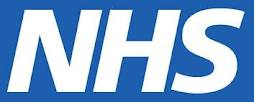 Please complete this form and bring to the surgery when you come to register.About YouSummary Care Record – Please see information leaflet/Practice Guide for more informationCommunication Consent & Data Sharing – Please see Privacy information leaflet/Practice Guide for more information. Please also complete the separate communication consent form.  Do you have any Communication Needs or Mobility Issues?Next of Kin – must be spouse or relative Carer Details  Health QuestionnaireRepeat Medication  - Please list below all repeat medications prescribed to you DOCUMENTATION REQUIRED WHEN REGISTERING AT RYE MEDICAL CENTREEvidence of Identity - Driving Licence, Passport, Birth certificate or Marriage Certificate.Evidence of Address – Tenancy Agreement, Council Tax Bill, recent Utility Bill, Solicitor Completion Letter, Bank statement.Evidence of Status (overseas patient) – Visa/Residence permit/work Permit.Forename(s)Title (Mr/Mrs/Mx (etc)SurnameDate of BirthHome Tele NumberMobile Tele NumberEmail addressMarital StatusOccupationYour first languageYour ethnic originDo you wish for your clinical information to be added to the NHS Summary Care Record?We will automatically add you to the SCR with additional information unless you specifyYes Core details only      [   ]Yes with additional info [   ]No                                      [   ]If your answer is NO, you will need to complete an opt-out form. Please ask the reception for a form.If you would like to receive information from your Patient Participation Group please tick the box.Consent to emails from Patient Participation GroupYes -   [   ]         No -   [   ]         No – [   ]Tick box & go to next sectionYes – [   ]Please give detailsDo you have support? [   ](i.e. advocate/note taker/sign language)Do you need support?  [   ](i.e. note taker/interpreter)Do you need specific format? [   ](i.e. large print/braille)MobilityFully Mobile [   ] Housebound [   ] Mobile with aid  [   ]Fully Mobile [   ] Housebound [   ] Mobile with aid  [   ]Full NameAddressRelationship to youContact NumberDoes your Next of Kin consent for this information to be added to your medical record?Are you a carer? Do you have a carer? Would you like to be added to the Practices register to receive information and support?Are you a carer? Do you have a carer? Would you like to be added to the Practices register to receive information and support?Are you a carer? Do you have a carer? Would you like to be added to the Practices register to receive information and support?Yes [   ]No  [   ]    Yes [   ]No  [   ]    (If yes) I care for/my carer is (name)(If yes) I care for/my carer is (name)Relationship to youThe person I care for hasDementia [   ] Physical Disability [   ]Mental Illness [   ]Chronic Disease [   ]Smoking statusNever smoked [   ]Never smoked [   ]Never smoked [   ]Ex-Smoker [   ] When did you stop?Ex-Smoker [   ] When did you stop?Ex-Smoker [   ] When did you stop?Ex-Smoker [   ] When did you stop?Current smoker [   ] How many a day?Current smoker [   ] How many a day?Current smoker [   ] How many a day?Alcohol If you drink, how much per week?If you drink, how much per week?If you drink, how much per week?If you drink, how much per week?If you drink, how much per week?If you drink, how much per week?If you drink, how much per week?If you drink, how much per week?If you drink, how much per week?If you drink, how much per week?DietAre you on any special diet? Are you on any special diet? Are you on any special diet? Are you on any special diet? Are you on any special diet? Are you on any special diet? Are you on any special diet? Are you on any special diet? Are you on any special diet? Are you on any special diet? Do YOU suffer from/have you suffered from any of the followingDo YOU suffer from/have you suffered from any of the followingIf yes Date or yearIf yes Date or yearIf yes Date or yearDo YOU suffer from/have you suffered from any of the followingDo YOU suffer from/have you suffered from any of the followingDo YOU suffer from/have you suffered from any of the followingDo YOU suffer from/have you suffered from any of the followingIf yes Date or yearIf yes Date or yearHeart AttackHeart AttackLiver Disease or splenectomyLiver Disease or splenectomyLiver Disease or splenectomyLiver Disease or splenectomyAnginaAnginaKidney DiseaseKidney DiseaseKidney DiseaseKidney DiseaseHigh Blood PressureHigh Blood PressureChronic Lung DiseaseChronic Lung DiseaseChronic Lung DiseaseChronic Lung DiseaseCoronary Artery OperationsCoronary Artery OperationsAsthmaAsthmaAsthmaAsthmaStroke/CVA/TIAStroke/CVA/TIAOsteoporosisOsteoporosisOsteoporosisOsteoporosisDVT or pulmonary embolismDVT or pulmonary embolismThyroid DiseaseThyroid DiseaseThyroid DiseaseThyroid DiseaseDiabetesDiabetesCancerCancerCancerCancerDo you suffer from any other medical condition?Do you suffer from any other medical condition?Do you have any drug/non-drug allergies?Do you have any drug/non-drug allergies?Do you have any drug/non-drug allergies?Do you have any drug/non-drug allergies?Has any FAMILY member had/developedHas any FAMILY member had/developedHas any FAMILY member had/developedHas any FAMILY member had/developedHas any FAMILY member had/developedHas any FAMILY member had/developedHas any FAMILY member had/developedIf yes – who & ageIf yes – who & ageIf yes – who & ageIf yes – who & ageHeart DiseaseHeart DiseaseHeart DiseaseHeart DiseaseHeart DiseaseHeart DiseaseHeart DiseaseStrokeStrokeStrokeStrokeStrokeStrokeStrokeCancerCancerCancerCancerCancerCancerCancerDiabetesDiabetesDiabetesDiabetesDiabetesDiabetesDiabetesAsthmaAsthmaAsthmaAsthmaAsthmaAsthmaAsthmaCervical Smear Record (women over 16 only)Cervical Smear Record (women over 16 only)Cervical Smear Record (women over 16 only)Cervical Smear Record (women over 16 only)Cervical Smear Record (women over 16 only)Cervical Smear Record (women over 16 only)Cervical Smear Record (women over 16 only)Cervical Smear Record (women over 16 only)Cervical Smear Record (women over 16 only)Cervical Smear Record (women over 16 only)Cervical Smear Record (women over 16 only)When was your last smear testWhen was your last smear testWhen was your last smear testDo you use any form of contraceptionDo you use any form of contraceptionDo you use any form of contraceptionDo you use any form of contraceptionHave you had a hysterectomyHave you had a hysterectomyHave you had a hysterectomyIf yes which form of contraceptionIf yes which form of contraceptionIf yes which form of contraceptionIf yes which form of contraceptionHow many children have you hadHow many children have you hadHow many children have you hadIf a coil when was it fittedIf a coil when was it fittedIf a coil when was it fittedIf a coil when was it fittedName of medicationStrengthDosage